СТИЛЬ ВОСПИТАНИЯ И НАРУШЕНИЯ В ПОВЕДЕНИИ РЕБЕНКА1. Стиль семейного воспитания: Гиперопека(постоянная помощь со стороны родителей, отношение к ребенку теплое)Признаки нарушений в поведении ребенка:1 Несамостоятельность, неуверенность в себе.2 Избалованность, завышенная самооценка.3 Ожидание внешней помощи.4 Безответственность, несобранность, невнимательность,5 Зависимость от оценок других; ранимость, чувствительность.Возможные последствия стиля воспитания:1 Запаздывание социальной зрелости.2 Формируется чрезмерное преувеличение собственной значимости.3 В переходном возрасте – наибольшее число нервных срывов или нарушений поведения («восстание» против родительской опеки).4 Эгоизм, стремление к легкой жизни, ожидание внешней помощи;5 Иногда проявляют тревожность, беспомощность, ранимость.6 Возможно развитие зависимого поведения (алкоголизм, наркомания).Рекомендации родителям и педагогам:     Родители не должны вмешиваться в дела ребенка (учебу, общение с друзьями, интересы). Следует предоставить ребенку возможности выбора, увидеть последствия собственных правильных и неправильных действий.          Родителям необходимо допускать изменение и обсуждение своих требований.     Рекомендации педагогам:- поощрение самостоятельности ребенка;- развитие чувства ответственности за свою жизнь. 2. Стиль семейного воспитания: Сверхконтроль (чрезмерная требовательность к ребенку, подавление его инициативы, холодное эмоциональное отношение)Признаки нарушений в поведении ребенка:     Возможны два варианта поведения ребенка в зависимости от особенностей личности:1 Отсутствие инициативы, нерешительность, робость, зажатость (подавленная личность).2 Упрямство, своеволие, отклоняющееся поведение, стремление к признанию и самоутверждению (протестующая личность).Возможные последствия стиля воспитания:1 Низкая самооценка, ребенок хорошо знает свои слабые стороны и игнорирует сильные.2 Повышенное стремление к признанию, самоутверждению.3 Возможна неуправляемость, агрессивность, вспышки грубостиРекомендации родителям и педагогам:     Родителям следует отказаться от излишнего контроля во всех сферах жизни ребенка, развивая у него самостоятельность. Взрослым необходимо быть открытыми для обсуждения семейных правил, предоставить ребенку право выбора.Рекомендации педагогам:- создание атмосферы принятия ребенка;- снижение уровня требований, поощрение самостоятельности у ребенка.3. Стиль семейного воспитания: Эмоциональное отвержение(непринятие одной или нескольких особенностей ребенка, игнорирование его потребностей; нередко жестокое обращение с ним; эмоциональное насилие)Признаки нарушений в поведении ребенка:1 Реакции протеста, реакции опозиции.2 Уход в мир грез; ребенок замыкается в себе.3 Агрессивность.     Возможные последствия стиля воспитания:1 Не умеет сочувствовать, сопереживать.2 Поиск выгодных форм взаимодействия с окружающими.3 Высокая вероятность соматических заболеваний.4 Возможно развитие зависимого поведения (алкоголизм, наркомания).Рекомендации родителям и педагогам:    В семье необходимо удовлетворение базовой потребности ребенка в любви и принятии, создание безопасной и теплой атмосферы, обеспечивающей доверие к миру.Рекомендации педагогам:- установление теплых доверительных отношений с ребенком;- демонстрация принятия, выделение и поощрение сильных сторон ребенка.4. Стиль семейного воспитания: Неустойчивый стиль(непоследовательность воспитательных принципов, чередование разных стилей воспитания, связанное с текущей ситуацией или настроением родителя)Признаки нарушений в поведении ребенка:1 Повышенная тревожность.2 Импульсивность.3 Неуверенность.4 Скандалы, истерики.5 Проблемы в отношениях со взрослыми и сверстниками.6 Ребенок не знает, какую реакцию у родителя вызовет его сегодняшний поступок, и он сам.Возможные последствия стиля воспитания:1.Не формируется самоконтроль и чувство ответственности.2.Снижена социальная адаптация.3.В сложных ситуациях у человека проявляется агрессия и неуправляемость.Рекомендации родителям и педагогам:     Родителям необходимо создать атмосферу стабильности и упорядоченности окружающего мира, предоставить детям четкие ориентиры в оценке поведения. Выработка ясных и конкретных требований к ребенку у обоих родителей.Рекомендации педагогам:- содействие развитию самоконтроля и самоанализа.5. Стиль семейного воспитания: Либеральный стиль (низкий уровень контроля со стороны родителей; ребенок предоставлен сам себе; отношение к ребенку теплое).Признаки нарушений в поведении ребенка:1 Вовлеченность ребенка в асоциальные группы, т. к. у него не развиты психологические механизмы самостоятельного, ответственного поведения в обществе.2 Конфликтные отношения с теми, кто не потакает ему.3 Ребенок не способен учитывать интересы других людей.4 Ребенок не имеет собственного мнения.Возможные последствия стиля воспитания:1 Человек не готов к ограничениям и ответственности.2 Чувствует страх и неуверенность, т. к. отношение родителей воспринималось, как отсутствие любви и проявление равнодушия.Рекомендации родителям и педагогам:    Родители должны выработать семейные правила и обязанности, которые упорядочат жизнь ребенка и привьют ему навыки ответственного поведения.Рекомендации педагогам:- формирование у ребенка четкого представления о правилах поведения и границах самостоятельности;- обучение самоконтролю.6. Стиль семейного воспитания: Попустительский стиль (низкий уровень со стороны родителей; родители безразличны к потребностям ребенка, родители заняты собственными проблемами)Признаки нарушений в поведении ребенка:1 Ребенок ищет выгодные формы взаимодействия с окружающими.2 Не умеет искренне сочувствовать и сопереживать.3 Ребенок склонен к проблемному поведению.4 Любит хвастаться, ищет внимания.Возможные последствия стиля воспитания:1 Ребенок не любит умственный и физический труд.2 Не имеет собственного мнения.3 В отношениях с людьми использует угодничество, лесть, подхалимаж.Рекомендации родителям и педагогам:    Родителям необходимо вернуться к необходимому родительскому контролю, проявлять интерес к жизни ребенка; оказывать ребенку эмоциональную поддержку и прививать ему чувство ответственности за свою жизнь.Рекомендации педагогам:-проявление позитивного внимания к личности ребенка;- обучение правилам поведения;- выявление сильных сторон ребенка и содействие развитию интересов.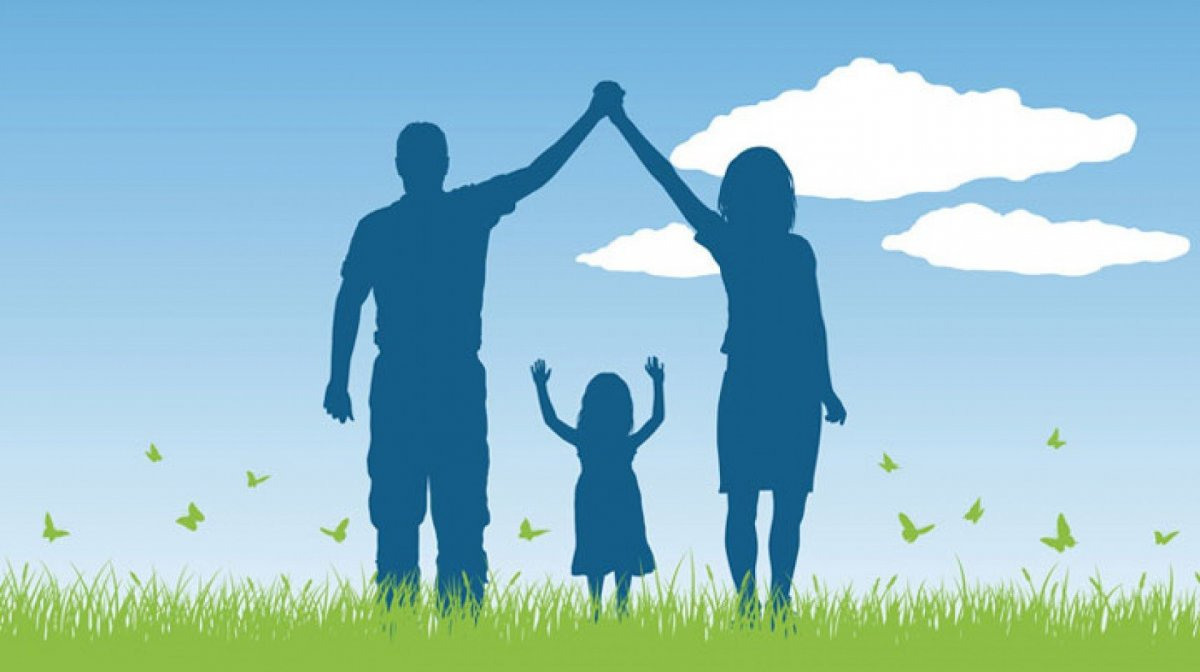 